INFORMAZIONI PERSONALIMartino Di Serio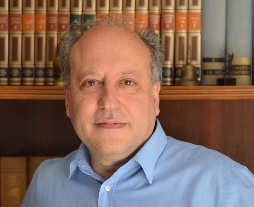  Università di Napoli Federico II, Dipartimento di Scienze Chimiche, via Cintia, Napoli, 80126, Italy 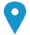  +39 081 674414     +39 393 9896795       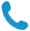 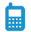  diserio@unina.it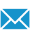  https://nicl.it/new/ 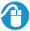 Sesso  Maschio | Data di Nascita 16/05/1964 | Nationalità ItalianaESPERIENZE LAVORATIVE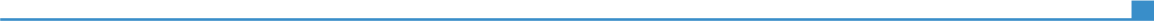 Luglio 2017 – presenteNovembre 2022 - presenteNovembre 2015 – Ottobre 2021Aprile 2014 – Marzo 2019Novembre 2001 – Giugno 2017Giugno 1994 – Ottobre 2001Aprile 1993 – Octobre 1994Aprile 1992 – Marzo 1993Novembre 1990 – Ottobre 1992Gennaio 1989 – Marzo 1992                Professore ordinario di Chimica Industriale presso il Dipartimento di Scienze Chimiche dell'Università di Napoli Federico II.Coordinatore del Corso di Laurea Magistrale Industrial Chemistry for Circular and Bio Economy. Corso di laurea congiunto Politecnico di Torino, Università degli Studi di Napoli Federico IIMembro del Consiglio della Scuola di Dottorato in Scienze Chimiche dell'Università di Napoli Federico IICoordinatore del Corso di Laurea e del Corso di Laurea Magistrale in Chimica Industriale presso l'Università di Napoli Federico IIProfessore associato di Chimica Industriale presso l'Università di Napoli Federico IIRicercatore (Assistant Professor) di Chimica Industriale presso l'Università di Napoli Federico IIRicercatore (Assistant Professor) di Chimica Industriale presso l'Università di SalernoTitolare di borsa di studio industriale per la ricerca (EURON SpA) presso l'Università di Napoli Federico IIDocente a tempo determinato di Chimica Industriale presso l'Università di SalernoTitolare di borsa di studio industriale (ENI SpA, EURON SpA) presso l'Università di Napoli Federico II.EDUCATION AND TRAININGLuglio 1988Laureato con lode presso l'Università di Napoli Federico II in Chimica Industriale (EQF 7)PERSONAL SKILLS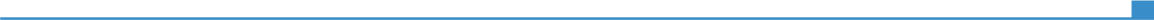 Madre LinguaItalianoItalianoItalianoItalianoItalianoSELF-EVALUATIONSELF-EVALUATIONSELF-EVALUATIONSELF-EVALUATIONSELF-EVALUATIONAltre LingueUNDERSTANDING UNDERSTANDING SPEAKING SPEAKING WRITING Altre LingueListening Reading Spoken interaction Spoken production Inglese            BuonoBuonoBuonoBuonoBuonoAbilità InformaticheSelf-EvaluationSelf-EvaluationSelf-EvaluationSelf-EvaluationSelf-EvaluationAbilità InformaticheInformation processingCommunicationContent creationSafetyProblem solvingIndependent userIndependent userIndependent userBasic userBasic userLevels: Basic user  - Independent user  -  Proficient userCompetenze Digitali – Griglia Autovallutazione SelfLevels: Basic user  - Independent user  -  Proficient userCompetenze Digitali – Griglia Autovallutazione SelfLevels: Basic user  - Independent user  -  Proficient userCompetenze Digitali – Griglia Autovallutazione SelfLevels: Basic user  - Independent user  -  Proficient userCompetenze Digitali – Griglia Autovallutazione SelfLevels: Basic user  - Independent user  -  Proficient userCompetenze Digitali – Griglia Autovallutazione SelfPatente di GuidaB Abilità ProfessionaliResponsabile del NICL (Laboratorio di Chimica Industriale di Napoli, ( https://nicl.it/new/ ). Il campo di ricerca del NICL è la Chimica Industriale, in particolare la catalisi industriale e gli studi cinetici di reazioni complesse in reattori multifase. Più recentemente il principale campo di attività è stato la produzione di biocarburanti e l'uso di risorse rinnovabili come materie prime per la chimica industriale.Esperto di valutazione dei titoli di studio in chimica, dal 2015 è membro e dal 2016 al 2021 è stato vicepresidente del Comitato per l'etichettatura della qualità chimica Eurolabels (ECTNA).INFORMAZIONI ADDIZIONALIPubblicazioniCitazioni (01/02/2022, Scopus)Conferenze e  PresentazioniProgettiAffiliazioniI risultati delle attività di ricerca sono stati pubblicati in oltre 265 articoli su un'ampia gamma di riviste internazionali di chimica ed ingegneria chimica, capitoli di libri e atti di congressi (https://orcid.org/0000-0003-4489-7115). E’ inoltre autore di numerosi brevetti nazionali o internazionali ( https://nicl.it/new/category/patents ).Numero totale Citazioni 6800       Hindex: 42Ha partecipato a un gran numero di conferenze e congressi nazionali e internazionali, in alcuni casi ha fatto parte del comitato scientifico e/o del comitato organizzatore -2019 – 2023 PI PRIN2017 (LS9-Linea A). Pincipal Investigator. CARDoon valorisation by InteGrAted biorefiNery (CARDIGAN)-2014 - 2017 OR4 -Leader.  Industrial Research Project PON03PE_00107_1 BioPoliS. Development of green technologies for production of BIOchemicals and their use in preparation and industrial application of POLImeric materials from agricultural biomasses cultivated in a sustainable way in Campania region. -2015 Operative Unit Leader  - P.O.R. Campania FERS 2007/2013 - Bio Industrial Processes (BIP) - project for a Regional Biotehcnologies Network in Campania-2012- 2013 Operative Unit Leader. UE 7FP Grant Agreement number: 228853-1 : COPIRIDE-Combining Process Intensification-driven Manufacture of Microstructured Reactors and Process Design regarding to Industrial Dimensions and Environment.Dal 1989 membro della SCI (Società Chimica Italiana). Dal 2005 al 2010 membro del consiglio direttivo del gruppo interdivisionale GISAC (gruppo interdivisionale della SCI relativo alla sicurezza chimica). Dal 2010 membro del consiglio direttivo della Divisione di Chimica Industriale della SCI. Da gennaio 2019 a dicembre 2021 presidente della Divisione di Chimica Industriale della SCI.Dal 1989 iscritto all'Ordine dei Chimici e dei Fisici della Campania, n. 952, Da marzo 2022 è vicepresidente della Federazione Nazionale degli Ordini dei Chimici e dei Fisici.Cava dei Tirreni 01/02/2023                                                                                                              Martino Di Serio